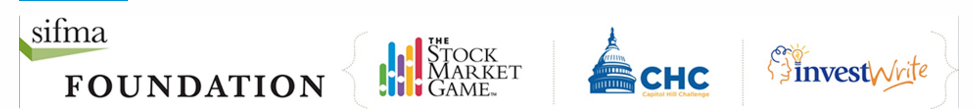 Any questions regarding the SMG,Please contact Elizabeth Reidel ereidel@sifma.org or 860.308.2494Getting RegisteredVE CoordinatorsVE Firms can earn their company additional capital by participating in the Stock Market Game!  Any capital gains earned by the competing firm will be paid by the NYC Central Office. Here are the details:The session runs from Feb. 29 to May 6 - only this session will count in the VE Competition.Each firm may have up to SIX  teams in the VE SMG competition.Use this link to register http://www.stockmarketgame.org/ If you are the Entrepreneurship teacher,  you will have to register for a separate account for your Entrepreneurship class. Complete the online registration: using the teacher's name and email.Your advisor ID and Passwords will be sent via email to the adviser within 24 hours of registration.Student ID and Passwords will be sent via email to the adviser within 24 hours of registration.Entrepreneurship Teachers The SMG can help you meet the Finance Standard in the Entrepreneurship curriculum. The session runs from Feb. 29 to May 6 - only this session will count in the Entrepreneurship Competition.Each class  may have up to SIX  teams in the Entrepreneurship  competition. If you teach more than one Entrepreneurship class please request an additional SIX teams. Use this link to register http://www.stockmarketgame.org/ Complete the online registration: using the teacher's name and email.Your advisor ID and Password will be sent via email to the adviser within 24 hours of registration.Student ID and Passwords will be sent via email to the adviser within 24 hours of registration.Getting Started
"A Teacher's Tour of the Teacher Support Center" is now available on the SMG Curriculum Director's channel along with several other recordings that may interest you. To access the SMG Curriculum Director's Channel visit https://vimeo.com/channels/vincentsmg"A Teacher's Tour of the Teacher Support Center" may also be accessed directly via https://vimeo.com/153580889. Additional recordings of interest in the SMG Curriculum Director's Channel are:Sam Stovall's "Investment Outlook 2016: Rates, Recessions, & Elections": https://vimeo.com/146371359Nancy King's "Stock Research Worksheet" and "Stock Research Worksheet 201": https://vimeo.com/85520530 and https://vimeo.com/110208342 Marsha Master's "The Stock Market Game and the Danielson Framework": https://vimeo.com/112372277 *Alan Cox's "Super Bowl Investing Project": https://vimeo.com/84118686 